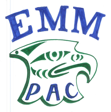 Eagle Mountain Middle PAC AgendaMonday, November 21st, 20167:00pm – LibraryWelcome & IntroductionsApproval of the agendaAdopt minutes from October 18th, 2016Principal’s Report – Darren Macmillan/Jonathan SclaterTreasurer’s Report – Linda FabioDPAC Report – Nancy OwensEvents/Volunteer Opportunities - Pauline Nielsen  Tunnel of Terror Update Christmas Carnival – Friday, December 9thOther Business: Munch A Lunch – Linda FabioSmile Card - PaulineNext Meeting – Tuesday, January 10th, 2017, 7:00pmAdjournment